Värdering av lekmiljöerDenna mall använder man som projektör i samband med projektering av en lekmiljö och den ska bifogas granskningshandlingarna. Värderingen är en del av att kontinuerligt uppdatera Uppsala kommuns utvecklingsplan för lekmiljöer. 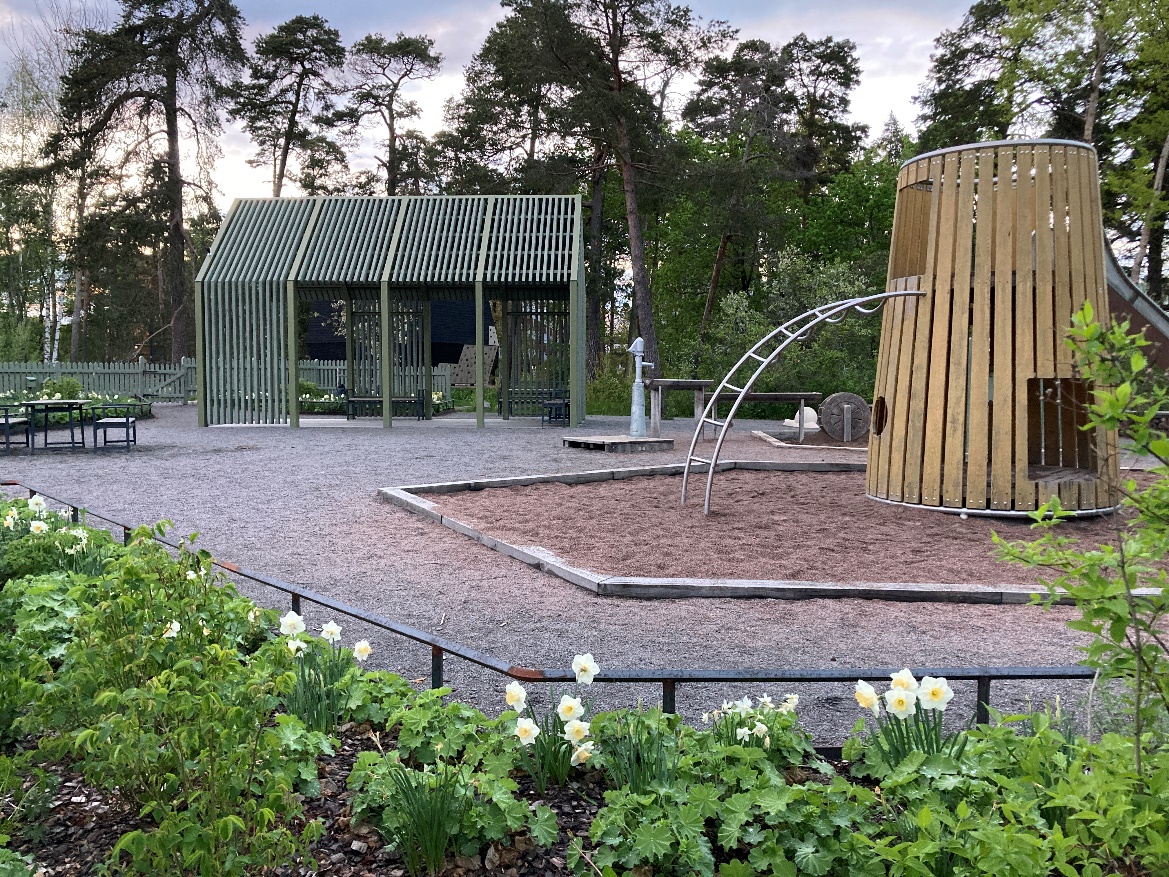 Lekmiljöns egenskaperFinns det varierad topografi?Lekplatsen har en varierad topografi med kullar, backar, bergsknallar eller andra höjdskillnader.Finns det lekbar vegetation?Lekplatsen har ett innehåll av lekbar vegetation, såsom träd, buskar, klätterträd, lekbuskage etc.Finns det naturmark i anslutning till lekplatsen?Naturmark i anslutning till lekplatsen, naturmarken ska ha en karaktär av en dunge och vara tydligt allmän. Finns det variation i rumslighet?Det finns en varierad rumslighet som ger valmöjlighet att i leken hitta olika platser att vara på.Finns det öppna gräsytor/friytor?Det finns öppna gräsytor som lämpar sig för spontanidrott, lek och picnik.Finns det platser i både sol och skugga?Det finns sittplatser och lekutrustning i soliga och skuggiga lägen.AktiviteterFinns det något för åldersgrupp 0-6?Om osäkert, se leverantörens klassificering. Gungor räknas som fler lekredskap om de består av flera sektioner eller olika typer av gungsitsar. En sektion är ett lekredskap även om den innehåller två gungor av samma typ.Finns det något för åldersgrupp 6-12?Om osäkert, se leverantörens klassificering.Finns det något för åldersgrupp 12-18?Här räknas inte bara lekredskap utan även saker som uppmuntrar vistelse och "att hänga", typ hammock, trädäck och andra platser eller informella sittplatser som uppmuntrar vistelse. Exempel på lekredskap som riktar sig även till äldre kan vara linbana, motorik-bana, dj-bås, gym, parkour, större utmanande klätterställning.Finns det möjlighet att leka motorik och rörelselekar?Det finns lekutrustning som främjar motorik och rörelselekar till exempel klätterställning, hinderbana, karuseller, gungor m.m.Finns det möjlighet att utöva sociala, samarbetande och kreativa lekar?Det finns lekutrustning som främjar samarbetande och kreativa lekar, t.ex. lekhus, sandlåda, spel.Finns det platser där man kan leka lugna lekar/hänga?Det finns möjligheter för barn att hitta egna platser, vistas och umgås.Finns del lösa lekbara material?Det finns tillgång till löst material som främjar leken, till exempel sand, pinnar, kottar, barr, stenar, bär med mera.Finns det möjlighet till lek under vinterhalvåret?Det finns möjligheter till lek under vinterhalvåret till exempel pulkabacke, isbana med mera. Mötesplats och trivselFinns det sittplatser?Det finns inbjudande sittplatser väl integrerade i lekmiljön och vissa av dessa är tillgängliga (soffa med sitthöjd 45-50 cm, rygg- och armstöd).Finns det sittplatser med bord?Det finns inbjudande sittplatser med bord, väl integrerade i lekmiljön.Finns det väderskydd?Det finns väderskydd som uppmuntrar till vistelse i alla väder.Finns det papperskorg på lekplatsen?Lekplatsen är utrustad med en lättåtkomlig papperskorg.Finns det identitetsskapande element som ger lekmiljön ett eget uttryck?Lekplatsen har ett eget uttryck med flera identitetsskapande element till exempel ett genomgående tema, speciellt utformade avgränsningar, tydliga entréer, unika lekredskap, vattenlek med mera.Finns det effektbelysning?Upplevs lekplatsen vara i behov av upprustning? (ej för ny lekplats)Lekutrustning och miljön upplevs så pass sliten att den behövs rustas upp.Upplevs lekplatsen välskött? (ej för ny lekplats)Ytorna är i stort sett fria från ogräs, lekutrustningen och möblerna är målade och rena, det finns inte mycket klotter och skräp.Tillgänglighet och inkluderingFinns det lekredskap som är anpassade så att barn oavsett funktion kan leka med något/vara med i leken?  Det finns lekutrustning och tillhörande fallunderlag som möjliggör lek för alla.Är övriga lekytor inkluderande?Det finns möjlighet för personer med funktionsnedsättning att komma nära övrig lekutrustning.Är vistelseytor inom lekplatsen inkluderande?Vistelseytorna består av material som är tillgänglighetsanpassade, hårdgjord inte rullgrus.Finns det tillgängliga sitt- och viloplatser med plats för hjälpredskap?Se sittplatsstrategin.Säkerhet och trygghetLigger lekmiljön trafiksäker eller är den tillräckligt avgränsad mot trafik?Lekplatsen är placerad i parkmiljö eller har staket eller liknande mot trafikerade vägar.Finns det buskage som upplevs otrygga eller skapar en otrygg miljö?Det finns siktlinjer som gör lekplatsen överblickbar, inga buskage väller ut över vistelseytor.Finns det besiktningsanmärkningar?    (ej för ny lekplats)Skrivs in utifrån besiktningsprotokoll.Finns det god allmänbelysning?Det finns belysning som uppmuntrar vistelse även efter mörkrets infall.Förvaltning eller nämnd eller enhetDatum:Diarienummer:Mall 2023-05-04Handläggare: Version/DokumentID: 1.1Version/DokumentID: 1.1Linda WallgrenSvarsalternativFyll i svarEventuell kommentarMycketDelvisIngenSvarsalternativFyll i svarEventuell kommentarMycketDelvisIngenSvarsalternativFyll i svarEventuell kommentarJa i direkt anslutningJa i området men inte i anslutning till lekplatsenNejSvarsalternativFyll i svarEventuell kommentarMycketDelvisIngenSvarsalternativFyll i svarEventuell kommentarJa en eller flera stora ytorEn mindre yta IngenSvarsalternativFyll i svarEventuell kommentarJaNejSvarsalternativFyll i svarEventuell kommentarMycketLite IngetSvarsalternativFyll i svarEventuell kommentarMycketLite IngetSvarsalternativFyll i svarEventuell kommentarMycketLite IngetSvarsalternativFyll i svarEventuell kommentarMycketLite IngetSvarsalternativFyll i svarEventuell kommentarMycketLite IngetSvarsalternativFyll i svarEventuell kommentarMycketLite IngetSvarsalternativFyll i svarEventuell kommentarMycketLite IngetSvarsalternativFyll i svarEventuell kommentarJaNejSvarsalternativFyll i svarEventuell kommentarJaNejSvarsalternativFyll i svarEventuell kommentarJaNejSvarsalternativFyll i svarEventuell kommentarJaNejSvarsalternativFyll i svarEventuell kommentarJaNejSvarsalternativFyll i svarEventuell kommentarJaNejSvarsalternativFyll i svarEventuell kommentarJaNejSvarsalternativFyll i svarEventuell kommentarNejDelvisJaSvarsalternativFyll i svarEventuell kommentarNejDelvisJaSvarsalternativFyll i svarEventuell kommentarStor andelLiten andelIngetSvarsalternativFyll i svarEventuell kommentarJaDelvis NejSvarsalternativFyll i svarEventuell kommentarJaDelvis NejSvarsalternativFyll i svarEventuell kommentarStor andelLiten andelIngetSvarsalternativFyll i svarEventuell kommentarJaDelvis NejSvarsalternativFyll i svarEventuell kommentarJaDelvis NejSvarsalternativFyll i svarEventuell kommentarInga anmärkningar eller C-fel som ej påverkar lekmiljöns egenskaper nämnvärt.1 el. fler B-fel eller C-fel som påverkar lekmiljön nämnvärt.A-fel, flera B- och C-fel som påverkar lekmiljön negativt.SvarsalternativFyll i svarEventuell kommentarJaDelvis Nej